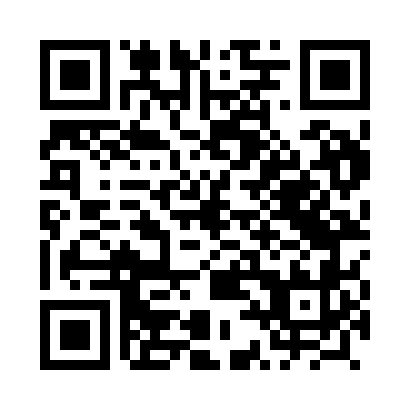 Prayer times for Bestwin, PolandWed 1 May 2024 - Fri 31 May 2024High Latitude Method: Angle Based RulePrayer Calculation Method: Muslim World LeagueAsar Calculation Method: HanafiPrayer times provided by https://www.salahtimes.comDateDayFajrSunriseDhuhrAsrMaghribIsha1Wed2:515:2112:485:558:1510:352Thu2:475:2012:485:568:1710:383Fri2:435:1812:485:578:1910:414Sat2:395:1612:485:588:2010:455Sun2:365:1412:485:598:2210:486Mon2:345:1212:476:008:2310:517Tue2:335:1112:476:018:2510:548Wed2:325:0912:476:028:2710:559Thu2:325:0712:476:038:2810:5510Fri2:315:0612:476:048:3010:5611Sat2:305:0412:476:058:3110:5712Sun2:305:0212:476:068:3310:5713Mon2:295:0112:476:078:3410:5814Tue2:284:5912:476:088:3610:5915Wed2:284:5812:476:098:3710:5916Thu2:274:5612:476:108:3911:0017Fri2:274:5512:476:108:4011:0118Sat2:264:5312:476:118:4211:0119Sun2:254:5212:476:128:4311:0220Mon2:254:5112:476:138:4511:0221Tue2:254:5012:486:148:4611:0322Wed2:244:4812:486:158:4811:0423Thu2:244:4712:486:158:4911:0424Fri2:234:4612:486:168:5011:0525Sat2:234:4512:486:178:5211:0626Sun2:224:4412:486:188:5311:0627Mon2:224:4312:486:188:5411:0728Tue2:224:4212:486:198:5511:0729Wed2:214:4112:486:208:5611:0830Thu2:214:4012:486:218:5811:0931Fri2:214:3912:496:218:5911:09